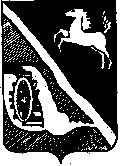 АДМИНИСТРАЦИЯ ШЕГАРСКОГО РАЙОНАТОМСКОЙ ОБЛАСТИП О С Т А Н О В Л Е Н И Е22.09.2021	№ 877с. МельниковоРуководствуясь постановлением Администрации Шегарского района от 28.07.2014 №883 «Об утверждении Порядка  принятия решений о разработке муниципальных программ муниципального образования «Шегарский район», с целью уточнения и корректировки бюджетных средств на реализацию в 2021 году мероприятий муниципальной программы «Развитие коммунальной инфраструктуры муниципального образования «Шегарский район» на 2021-2023 годы»,ПОСТАНОВЛЯЮ:1. Внести изменения в Приложение, утвержденное постановлением Администрации Шегарского района от 30.09.2020 № 877 «Об утверждении муниципальной программы «Развитие коммунальной инфраструктуры муниципального образования «Шегарский район» на 2021-2023 годы», изложив его в новой редакции согласно приложению к настоящему постановлению. 2. Настоящее постановление не позднее 20 дней со дня его подписания разместить в средствах массовой информации и на официальном сайте администрации Шегарского района в информационно-телекоммуникационной сети «Интернет» (http://www.shegadm.ru).3. Настоящее постановление вступает в силу с момента его официального опубликования и распространяется на правоотношения, возникшие с 01.01.2021 года.4. Контроль за исполнением постановления возложить на заместителя Главы Шегарского района по вопросам жизнеобеспечения и безопасности                      А.О. Тырышкина Глава Шегарского района						     А.К. МихкельсонИсп. В.В. Кривошеина2-14-51Приложение № 1 к постановлению Администрации Шегарского района от 22.09.2021 г. № 877ПАСПОРТ МУНИЦИПАЛЬНОЙ ПРОГРАММЫЛИСТ СОГЛАСОВАНИЯК проекту «Об утверждении муниципальной программы «Развитие коммунальной инфраструктуры муниципального образования «Шегарский район» на 2021-2023 годы»проект подготовлен_____Отделом строительства и архитектуры ___________наименование структурного подразделения 
Администрации Шегарского района*  Замечания по проекту прилагаются в письменном виде, о чем делается запись в графе «Примечание».В.В. Кривошеина2-14-51ВведениеВ сфере жилищно-коммунального хозяйства приоритетные задачи достигаются через развитие и модернизацию коммунальной инфраструктуры, обеспечение снижения уровня износа её объектов.Настоящая Муниципальная программа направлена на решение проблемных вопросов, обусловленных высоким уровнем износа объектов коммунальной инфраструктуры и необходимостью приведения их в соответствие с современными требованиями к надежности, качеству их работы и энергетической эффективности в сфере коммунального хозяйства Шегарского  района.В настоящее время общий износ основных фондов коммунального хозяйства в Шегарском районе  в целом по району достиг 50%. Износ некоторых сетей коммунальной инфраструктуры превысил 70% и достиг аварийного уровня, что требует значительных капитальных вложений.В целях изменения ситуации в отрасли необходимо применение комплексных мер в решении задач развития и модернизации инфраструктуры, которые в условиях сложившейся экономической ситуации возможны только в рамках программно-целевого подхода за счет вложения в модернизацию коммунальной инфраструктуры Шегарского района как привлеченных частных инвестиций, так и средств областного и местных бюджетов.По результатам реализации мероприятий по подготовке хозяйственного комплекса Шегарского района к безаварийному прохождению отопительного сезона планируется ежегодное снижение количества аварий в системах отопления, водоснабжения и водоотведения коммунального комплекса Шегарского района. Характеристика существующего состояния коммунальной инфраструктурыСистема электроснабжения. Электроснабжение потребителей Шегарского района осуществляется от энергосистемы Томской области.Крупные системные электрогенерационные источники и электрогенерирующие установки, функционирующие на основе возобновляемых источников энергии, на территории района отсутствуют.На территории Шегарского района располагаются:	Общий износ электросетей  превышает 60%, на отдельных участках – 80%. Проблемой является также износ энергооборудования трансформаторных подстанций, требующего реконструкции, либо замены – для выработавшего свой срок службы.Система теплоснабженияИсточники тепловой энергииКроме того, на территории имеются 15 газовых автономных источников тепла, обеспечивающие тепловой энергией многоквартирные дома (2 - в Баткатском сельском поселении и 13 - в Шегарском сельском поселении).Эксплуатирующая организация – ООО «Управляющая компания «Успех».Основные проблемы в теплоснабжении на территории сельских поселенийнедостаточность данных по фактическому состоянию систем теплоснабжения;низкий остаточный ресурс и изношенность оборудования;низкая  насыщенность  приборным  учетом  потребления  топлива  высокий уровень фактических потерь в тепловых сетях, за счет обветшания тепловых сетей;заниженный по сравнению с реальным уровень потерь в тепловых сетях, включаемый в тарифы на тепло, что существенно занижает экономическую эффективность расходов на реконструкцию тепловых сетей;высокий уровень затрат на эксплуатацию тепловых сетей.Система водоснабженияВодоснабжение населенных пунктов осуществляется из подземных источников. Общая протяженность водопроводных сетей по району составляет Водозаборные сооруженияЭксплуатирующая организация: МКП «Комфорт».Основные проблемы системы водоснабжения:Высокий износ водозаборных скважин и водопроводных сетей;Низкое качество питьевой воды;Отсутствие станций водоочистки (водоподготовки);Длительная эксплуатация водозаборных скважин, коррозия обсадных труб и фильтрующих элементов ухудшают органолептические показатели качества питьевой воды.Отсутствие источников водоснабжения и магистральных водоводов на территориях существующего и нового жилищного фонда замедляет развитие сельских поселений в целом.Система водоотведенияЦентрализованная система водоотведения имеется только в с. Мельниково, но она не охватывает все многоквартирные дома. Отвод сточных вод от этих домов осуществляется в выгребные ямы. Вывоз стоков из выгребов производится своевременно. Остальные населенные пункты в районе не канализованы и отвод стоков осуществляется в дворовые туалеты и местные выгребные емкости. Протяженность канализационных сетей составляет 18,58 км.Сети водоотведения выполнены самотечными коллекторами из чугуна, диаметр канализационных труб составляет 150 мм, на канализационных сетях расположены смотровые колодцы.Канализационные очистные сооружения отсутствуют. Сброс неочищенных хозяйственно-бытовых сточных вод осуществляется через канализационный коллектор в водный объект – Обское болото.Основные проблемы системы водоотведения:-	отсутствие канализационных очистных сооружений в с. Мельниково.Система утилизации (захоронения) ТБОСбор и вывоз твердых коммунальных отходов на территории Шегарского сельского поселения, Побединского сельского поселения и частично Баткатского сельского поселения осуществляется специализированной организацией на основании договоров либо домовладельцами самостоятельно.В других населенных пунктах сельских поселений района не решены вопросы сбора и транспортировки отходов. Площадок для сбора крупногабаритного мусора вообще нет. Раздельный сбор мусора отсутствует. Не решен вопрос размещения строительных отходов и отходов от разборки зданий и сооружений. Сбор ТБО осуществляется по договору с физическим лицом, либо самостоятельно, собственными силами организаций и учреждений. Объекты накопления, размещения и захоронения твердых бытовых отходов на территории Шегарского районаОсновные проблемы утилизации ТБО в Шегарском районе:-	нехватка специализированной техники для сбора, вывоза и захоронения ТБО;-	несоблюдение норм обустройства некоторых мест размещения ТБО;-	неорганизованная система сбора.2.  Цель и задачи муниципальной программы.Целью муниципальной программы является развитие и модернизация коммунальной инфраструктуры в Шегарском районе, повышение уровня надежности, качества и эффективности работы коммунального комплекса.Задачи муниципальной программы:- Подготовка объектов коммунального комплекса Шегарского района к прохождению отопительного сезона.- Модернизация (обновление), создание (строительство, реконструкция) инженерной инфраструктуры коммунального комплекса Шегарский район.3. Прогноз ожидаемых результатов реализации муниципальной программы.Выполнение спланированных мероприятий по подготовке коммунального комплекса Шегарского района к отопительному сезону обеспечит повышение надежности предоставления коммунальных услуг. Привлечение бюджетных средств на модернизацию, капитальный ремонт объектов теплового, водопроводно - канализационного хозяйства позволит снизить уровень аварийности на объектах теплоэнергетического и коммунального хозяйства, повысить качество предоставляемых коммунальных услуг, обеспечит более комфортные условия проживания населения района.4.	Перечень показателей муниципальной программы.Перечень показателей муниципальной программы предусматривает возможность корректировки в случае изменения приоритетов Шегарского муниципального района и финансовых средств, предусматривающих их финансирование, появления новых экономических обстоятельств.Достижение целей и задач муниципальной программы планируется оценить по следующим показателям:- количество отремонтированных объектов коммунального хозяйства коммунальной инфраструктуры, ед.;- количество подготовленных объектов коммунальной инфраструктуры к прохождению отопительного сезона, ед.;- количество (модернизированных) построенных, реконструированных, капитально отремонтированных объектов коммунального комплекса, ед.Перечень показателей муниципальной программы с расшифровкой плановых значений по годам ее реализации приведены в Приложении № 3 к настоящей программе.5. Ресурсное обеспечение муниципальной программы.Расходы на реализацию муниципальной программы с распределением по бюджетам представлены в Приложении № 1 Паспорт муниципальной программы.Объем бюджетного финансирования муниципальной программы уточняется при формировании бюджета Шегарского района на очередной финансовый год и подлежит ежегодному изменению в соответствии с реальными возможностями бюджетов всех уровней и с учетом фактического выполнения мероприятий муниципальной программы.Исполнители муниципальной программы в установленном действующим законодательством порядке организуют размещение заказов с заключением муниципальных контрактов и договоров на выполнение конкретных мероприятий.6. Перечень мероприятий муниципальной программы.Перечень мероприятий муниципальной программы «Развитие коммунальной инфраструктуры муниципального образования «Шегарский район» на 2021-2023 годы» приведен в приложении N 2  к муниципальной программе.7.  Контроль и мониторинг реализации муниципальной программы Контроль над реализацией муниципальной программой осуществляет - Заместитель Главы Шегарского района по вопросам жизнеобеспечения и безопасности.	Оценка эффективности реализации муниципальной программы проводится ежегодно путем сравнения текущих значений основных целевых показателей с установленными муниципальной программой значениями.8. Оценка рисков в ходе реализации муниципальной программы Реализация программы зависит от ряда рисков, которые могут в значительной степени оказать влияние на значение показателей ее результативности и в целом на достижение результатов программы. К ним следует отнести внешние и внутренние риски.К внешним рискам реализации программы можно отнести:- изменение федерального законодательства в части перераспределения полномочий между Российской Федерацией, субъектами Российской Федерации и муниципальными образованиями;- изменение регионального законодательства в части финансирования программ; - природные и техногенные катастрофы;- опережающие темпы износа коммунальной инфраструктуры в случае недостаточности объемов вкладываемых финансовых средств;-сокращение бюджетного финансирования, выделенного на выполнение программы;-недостаточное ресурсное обеспечение программы;-увеличение сроков выполнения отдельных мероприятий программы;На   выполнение  программы   могут   повлиять   опережающие   темпы инфляции, что приведет к повышению стоимости строительно-монтажных работ, а в результате  к невозможности реализации мероприятий в рамках ресурсного обеспечения, предусмотренного муниципальной программой, а также опережающие темпы износа коммунальной инфраструктуры в случае недостаточности объемов вкладываемых финансовых средств.Внутренние риски реализации государственной программы:- несвоевременное и не в полном объеме обеспечение финансирования. Указанные риски могут привести к значительному снижению эффективности реализуемых мер, направленных на решение задач, определенных муниципальной программой. Способами ограничения основных рисков являются:-  регулярное взаимодействие с областными органами исполнительной власти;- заключение соглашений с органами местного самоуправления сельских поселений  Шегарского района и строгий контроль за выполнением взятых обязательств сторонами;-  привлечение внебюджетных ресурсов;-  усиление контроля над ходом выполнения мероприятий муниципальной программы и совершенствование механизма текущего управления реализацией муниципальной программы;-  своевременная корректировка мероприятий программы. 7. Сроки реализации муниципальной программы.Срок реализации муниципальной программы рассчитан на 2021 – 2023 годы. Приложение № 2 к муниципальной программе «Развитие коммунальной инфраструктуры муниципального образования «Шегарский район» на 2021-2023 годы»Перечень программных мероприятий муниципальной программы«Развитие коммунальной инфраструктуры муниципального образования «Шегарский район» на 2021-2023годы»Приложение № 3 к муниципальной программе «Развитие коммунальной инфраструктуры муниципального образования «Шегарский район» на 2021-2023 годы»Планируемые результаты реализации муниципальной программы «Развитие коммунальной инфраструктуры муниципального образования «Шегарский район» на 2021-2023 годы»О внесении изменений в постановление Администрации Шегарского района от 30.09.2020 № 877Наименование муниципальной программы                Муниципальная программа «Развитие коммунальной инфраструктуры муниципального образования «Шегарский район» на 2021-2023 годы»Муниципальная программа «Развитие коммунальной инфраструктуры муниципального образования «Шегарский район» на 2021-2023 годы»Муниципальная программа «Развитие коммунальной инфраструктуры муниципального образования «Шегарский район» на 2021-2023 годы»Муниципальная программа «Развитие коммунальной инфраструктуры муниципального образования «Шегарский район» на 2021-2023 годы»КоординаторЗаместитель Главы Шегарского района по вопросам жизнеобеспечения и безопасностиЗаместитель Главы Шегарского района по вопросам жизнеобеспечения и безопасностиЗаместитель Главы Шегарского района по вопросам жизнеобеспечения и безопасностиЗаместитель Главы Шегарского района по вопросам жизнеобеспечения и безопасностиОтветственный исполнитель муниципальной программы  Главный специалист по ЖКХ и экологии отдела строительства и архитектуры Администрации Шегарского районаГлавный специалист по ЖКХ и экологии отдела строительства и архитектуры Администрации Шегарского районаГлавный специалист по ЖКХ и экологии отдела строительства и архитектуры Администрации Шегарского районаГлавный специалист по ЖКХ и экологии отдела строительства и архитектуры Администрации Шегарского районаУчастники мероприятий муниципальной программыАдминистрация Шегарского района, муниципальные учреждения Шегарского района, органы местного самоуправления поселений Шегарского района (по согласованию), иные органы и организации (по согласованию), участвующие в реализации мероприятий МП.Администрация Шегарского района, муниципальные учреждения Шегарского района, органы местного самоуправления поселений Шегарского района (по согласованию), иные органы и организации (по согласованию), участвующие в реализации мероприятий МП.Администрация Шегарского района, муниципальные учреждения Шегарского района, органы местного самоуправления поселений Шегарского района (по согласованию), иные органы и организации (по согласованию), участвующие в реализации мероприятий МП.Администрация Шегарского района, муниципальные учреждения Шегарского района, органы местного самоуправления поселений Шегарского района (по согласованию), иные органы и организации (по согласованию), участвующие в реализации мероприятий МП.Цели муниципальной    
программы                  Развитие и модернизация коммунальной инфраструктуры в Шегарском районе, повышение уровня надежности, качества и эффективности работы коммунального комплекса.Развитие и модернизация коммунальной инфраструктуры в Шегарском районе, повышение уровня надежности, качества и эффективности работы коммунального комплекса.Развитие и модернизация коммунальной инфраструктуры в Шегарском районе, повышение уровня надежности, качества и эффективности работы коммунального комплекса.Развитие и модернизация коммунальной инфраструктуры в Шегарском районе, повышение уровня надежности, качества и эффективности работы коммунального комплекса.Задачи муниципальной    
программы                  Задача 1. Подготовка объектов коммунального комплекса Шегарского района  к прохождению отопительного сезона.Задача 2. Модернизация (обновление), создание (строительство, реконструкция) инженерной инфраструктуры коммунального комплекса Шегарский район.Задача 1. Подготовка объектов коммунального комплекса Шегарского района  к прохождению отопительного сезона.Задача 2. Модернизация (обновление), создание (строительство, реконструкция) инженерной инфраструктуры коммунального комплекса Шегарский район.Задача 1. Подготовка объектов коммунального комплекса Шегарского района  к прохождению отопительного сезона.Задача 2. Модернизация (обновление), создание (строительство, реконструкция) инженерной инфраструктуры коммунального комплекса Шегарский район.Задача 1. Подготовка объектов коммунального комплекса Шегарского района  к прохождению отопительного сезона.Задача 2. Модернизация (обновление), создание (строительство, реконструкция) инженерной инфраструктуры коммунального комплекса Шегарский район.Сроки реализации           
муниципальной программы   2021-2023 годы 2021-2023 годы 2021-2023 годы 2021-2023 годыИсточники финансирования   
муниципальной программы, 
в том числе по годам (прогноз):      Расходы (тыс. рублей)                                  Расходы (тыс. рублей)                                  Расходы (тыс. рублей)                                  Расходы (тыс. рублей)                                  Источники финансирования   
муниципальной программы, 
в том числе по годам (прогноз):      Всего2021 год2022 год2023 годВсего: в том числе25411,494878449,4948716364,64597,36Средства  бюджета муниципального района8213,164873351,494874264,31597,36Средства областного бюджета (по согласованию)       17198,335098   12100,330Средства федерального бюджета (по согласованию)  0000Другие источники   (по согласованию)          0000Планируемые результаты     
реализации муниципальной
программы                  - повышение надежности функционирования объектов коммунального комплекса Шегарского района;- снижение аварий в системах теплоснабжения, водоснабжения 
и очистки сточных вод;- количество построенных, реконструированных (модернизированных), капитально отремонтированных объектов коммунального комплекса Шегарского района;- прирост производственных мощностей объектов коммунального комплекса Шегарского района.- повышение надежности функционирования объектов коммунального комплекса Шегарского района;- снижение аварий в системах теплоснабжения, водоснабжения 
и очистки сточных вод;- количество построенных, реконструированных (модернизированных), капитально отремонтированных объектов коммунального комплекса Шегарского района;- прирост производственных мощностей объектов коммунального комплекса Шегарского района.- повышение надежности функционирования объектов коммунального комплекса Шегарского района;- снижение аварий в системах теплоснабжения, водоснабжения 
и очистки сточных вод;- количество построенных, реконструированных (модернизированных), капитально отремонтированных объектов коммунального комплекса Шегарского района;- прирост производственных мощностей объектов коммунального комплекса Шегарского района.- повышение надежности функционирования объектов коммунального комплекса Шегарского района;- снижение аварий в системах теплоснабжения, водоснабжения 
и очистки сточных вод;- количество построенных, реконструированных (модернизированных), капитально отремонтированных объектов коммунального комплекса Шегарского района;- прирост производственных мощностей объектов коммунального комплекса Шегарского района.Ф.И.О.должностьВизаДата поступления на согласованиеДата согласованияПримечание*М.С. Мальчуковский- Врио Заместителя Главы Шегарского района по вопросам жизнеобеспечения и безопасности- начальник отдела строительства и архитектуры                              Т.Г. Чернядева-начальник управления финансовИ.В. Саушкина- начальник экономического отделаЛ.А. Соловьева Управляющий деламиВ.Б. Прищепов- начальник юридического отделаОбъекты электроснабженияЕдиница измеренияВсего по муниципальному образованиюВ т.ч. объекты муниципальной       собственностиТрансформаторные подстанциишт.5235Электросети всего:км 139,4321,28в т.ч. ВЛЭП-0,4 Квкм 103,7121,28в т.ч. ВЛЭП-6,0 Квкм 00в т.ч. ВЛЭП-10 Квкм 34,980в т.ч. КЛЭП-0,4 Квкм 0,740в т.ч. КЛЭП-6,0 Квкм 00в т.ч. КЛЭП-10 Квкм 00Наименование объектаХарактеристика объектаХарактеристика объектаХарактеристика объектаХарактеристика объектаХарактеристика объектаНаименование объектаГод ввода котельной в эксплуатациюУстановленная мощность,          МВт  / Гкал/часПрисоединенная мощность к котельной  МВт/ Гкал/часКоличество котлов (марка)Вид топливаНаименование объектаГод ввода котельной в эксплуатациюУстановленная мощность,          МВт  / Гкал/часПрисоединенная мощность к котельной  МВт/ Гкал/часКоличество котлов (марка)Вид топливаНаименование объектаГод ввода котельной в эксплуатациюУстановленная мощность,          МВт  / Гкал/часПрисоединенная мощность к котельной  МВт/ Гкал/часКоличество котлов (марка)Вид топливаНаименование объектаГод ввода котельной в эксплуатациюУстановленная мощность,          МВт  / Гкал/часПрисоединенная мощность к котельной  МВт/ Гкал/часКоличество котлов (марка)Вид топлива1234561.Шегарское  сельское поселение1.Шегарское  сельское поселение1.Шегарское  сельское поселение1.Шегарское  сельское поселение1.Шегарское  сельское поселение1.Шегарское  сельское поселение1.1. Котельная, ул. Титова, 10к19962,1/1,80,9/0,813 НР-18газ1.2. Котельная ПМК, ул. Чапаева, 62к19957,2/6,26,9/5,962 КВ-2;2 КВ-1,6газ1.3. Котельная РУС, пер Почтовый, 7к19986,4/5,64,9/4,284 КВ-1,6газ1.4. Котельная ул. Коммунистическая 2620124,0/3,42,9/2,542 GP-2000газ1.5. Котельная Томского филиала ГУП ТО "Областное ДРСУ"20023,9/3,370,7/0,62 Турботерм-800газ2. Анастасьевское сельское поселение2. Анастасьевское сельское поселение2. Анастасьевское сельское поселение2. Анастасьевское сельское поселение2. Анастасьевское сельское поселение2. Анастасьевское сельское поселение2.1. Котельная СДК с. Маркелово20000,28/0,240,14/0,122КВ-300уголь2.2. Котельная школы с. Маркелово19951,4/1,20,26/0,232 НР-18уголь2.3.  Котельная детского сада с. Анастасьевка19850,6/0,520,12/0,11 НР-18, 1КВр-0,23уголь2.4. Котельная школы с. Вороново19870,8/0,680,22/0,192 НР-18уголь2.5. Котельная ОГАУ ШПИ "Забота" с. Вороново19974,5/3,872,96/2,55Турботерм-2000; Турботерм-2500нефть3. Баткатское сельское поселение3. Баткатское сельское поселение3. Баткатское сельское поселение3. Баткатское сельское поселение3. Баткатское сельское поселение3. Баткатское сельское поселение3.1.Котельная СДК с. Баткат19910,35/0,30,13/0,121 КВр-0,35уголь3.2. Котельная СДК с. Бабарыкино19830,3/0,260,05/0,041 КТФ -300уголь3.3. Котельная СДК с. Каргала20050,22/0,190,16/0,141 КОВ-63, 2 КОВ -80газ3.4. Котельная школы с. Баткат20020,81/0,70,22/0,22 КВр-0,4куголь3.5. Котельная детского сада с. Баткат20030,4/0,350,12/0,11 КВр  1 "Универсал-РТ"уголь3.6. Котельная школы с. Бабарыкино19870,73/0,630,12/0,1КТФ-500 КВр-0,23Куголь3.7. Котельная школы с. Каргала20050,16/0,140,13/0,112 КОВ -80газ3.8. Котельная школы с. Вознесенка19980,39/0,340,035/0,032 КВ-300уголь4. Побединское сельское поселение4. Побединское сельское поселение4. Побединское сельское поселение4. Побединское сельское поселение4. Побединское сельское поселение4. Побединское сельское поселение4.1. Котельная Побединского сельского поселения19960,58/0,50,21/0,181КВр-0,3; 1КВ-300уголь4.2. Котельная школы п. Победа 19981,29/1,110,4/0,213НР-18уголь4.3. Котельная  коррекц. школы п. Победа20091,2/1,040,48/0,412КВр-0,6уголь4.4. Котельная  ОГАУ "Лесная дача" п. Победа198110,77/9,263,77/3,242КВЦ - 1,38, 3КВС - 1,5, 2КВ-1 уголь5. Северное сельское поселение5. Северное сельское поселение5. Северное сельское поселение5. Северное сельское поселение5. Северное сельское поселение5. Северное сельское поселение5.1. Котельная школы с. Монастырка20090,81/0,70,13/0,122 КВр -0,4Куголь5.2. Котельная школы с. Гусево19870,7/0,60,19/0,16 1 НР-18, 1 КВр-0,4Куголь6. Трубачевское сельское поселение6. Трубачевское сельское поселение6. Трубачевское сельское поселение6. Трубачевское сельское поселение6. Трубачевское сельское поселение6. Трубачевское сельское поселение6.1. Котельная школы с. Трубачево19760,75/0,640,13/0,11 КВр- 0,4, 1 Кв-0,35уголь6.2. Котельная школы с. Малобрагино19960,9/0,770,13/0,122 НР-18угольЕдиница измеренияВсего по муниципальному образованиюВ т.ч. муниципальной       собственностиВсего:км162,7154,8в т.ч. стальных трубкм36,734,6в т.ч. чугунных трубкм69,355,3в т.ч. пластмассовых трубкм64,964,9Населенный пунктИсточник водоснабжения номер, местоположениеГод буренияГлубинаАнастасьевское сельское поселениеАнастасьевское сельское поселениеАнастасьевское сельское поселениеАнастасьевское сельское поселениеС. Маркеловоул. Береговая, 58с, скважина №67/861986106С. МаркеловоЮго-восточная окраина села 850м по направлению на северо-западскважина №20/74197481С. Гынгазовоул. Центральная, 38С,скважина №71/751975212С. АнастасьевкаСеверо-западная окраина села 1720м по направлению на северо-запад  от школы, скважина № 63/8616.10. 1986155Д. Татьяновкаул., Зеленая, 10аскважина №77/7520.12. 197368Баткатское сельское поселениеБаткатское сельское поселениеБаткатское сельское поселениеБаткатское сельское поселениеС. БаткатСеверо-западная окраина села 1060м по направлению на северо-запад от школы (ул. Кирова), Скважина №1/9215.01. 1992195С. БаткатЮжная окраина села 720 м по направлению на юго-запад от школы (ул. Гагарина),Скважина №ТМ-780200753С. БаткатЮго-восточная окраина села 320 м по направлению от школы (пер. Кооперативный), Скважина №34/8313.08. 1993175С. БабарыкиноЮго-восточная окраина села, 640м по направлению на северо-восток от школыСкважина №2/8913.01. 1989212Д. БатуриноЮжная окраина села, Скважина №10/7429.03. 1974169С. КаргалаСеверо-восточная окраина села, 210м от школы по направлению на северо-восток (ул. Юбилейная)Скважина №71/81198145Побединское сельское поселениеПобединское сельское поселениеПобединское сельское поселениеПобединское сельское поселениеП. ПобедаУл. Придорожная, 54аСкважина №211991130П. ПобедаУл. Коммунистическая, 57 стр. 6Скважина 43-9120.07. 1991131П. ПобедаМкр. Лебединка, 18аСкважина ТМ-3461982128Территория школы (ул. Ленина, 12а)Скважина №28-8820.04.1988120Северное сельское поселениеСеверное сельское поселениеСеверное сельское поселениеСеверное сельское поселениеС. Монастыркаюго-восточная окраина села, 380 м по направлению на юго-восток Скважина №60-8725.08. 1987198С. ГусевоСеверная окраина села, 550м по направлению от ориентира на запад Скважина №18/7227.09. 1992105С. ГусевоУл. Чебоксарская, 2ССкважина №64/8706.10. 198760Д. ДегтяревкаСеверная окраина села 250м по направлению на югСкважина 6-9015.03. 1990120С. ЖарковкаСеверная окраина села, 2,05км на юго-востокСкважина №59/8730.09. 1987100С. НовоильинкаУл. Зеленая, 14ССкважина №27/5730.10. 195736С. НовоильинкаУл. Борисова, 3ССкважина №48/8416.01. 198551С. НовоильинкаУл. Рабочая, 29ССкважина №40/8530.07. 198540Д. ПодобаВосточная окраина 830м по направлению от ориентира на северо-западСкважина №46/8431.10. 198441С. ФедораевкаУл. Центральная, 7ССкважина №44/8013.08. 1980150Трубачевское сельское поселениеТрубачевское сельское поселениеТрубачевское сельское поселениеТрубачевское сельское поселениеС. ТрубачевоУл. Лесная, 4ССкважина №75/8724.10. 1987167С. МалобрагиноЮжная окраина селаСкважина №39/86198080С. НовоуспенкаСеверная окраина селаСкважина №16/9614.10. 199634Шегарское сельское поселениеШегарское сельское поселениеШегарское сельское поселениеШегарское сельское поселениеС. МельниковоУл. Зеленая, 10сСкважина № 066 СГССкважина №084 БИС-14СГС20122013134,5213С. МельниковоУл. Калинина, 44ССкважина №58/851985198С. МельниковоМкр. АгрохимиковСкважина №36/8416.09. 1984195С. НащековоСеверная окраина села (ул. Калинина)Скважина №69/781978150С. НащековоУл. Агрогородок,Скважина №24/881988210№ п/пместоположениеплощадь, кв.мцель использования земельного участкаБаткатское сельское поселениеБаткатское сельское поселениеБаткатское сельское поселениеБаткатское сельское поселение1с. Баткат, северная окраина села,  по направлению на юго-запад27000для временного складирования ТБО2с. Бабарыкино, северная окраина села,  по направлению на северо-восток15600для временного складирования ТБО3с. Каргала, северная окраина села,  по направлению на северо-запад10310размещение санкционированной свалки твердых бытовых отходов4д. Батурино, южная окраина села,  по направлению на юго-запад20000для временного складировании ТБО5с. Вознесенка, южная окраина села2600для временного складировании ТБО6д. Малое Бабарыкино, южная окраина села,  по направлению на северо-запад4500для временного складировании ТБОАнастасьевское сельское поселениеАнастасьевское сельское поселениеАнастасьевское сельское поселениеАнастасьевское сельское поселение7с. Анастасьевка, северо-западная окраина села,  по направлению на юго-запад16200для обслуживания полигона ТБО8с. Маркелово, юго-восточная окраина села,  по направлению на юго-восток33000для временного складирования ТБО9д. Тызырачево, юго-западная окраина села, 550м по направлению на юго-восток7000для временного складирования ТБО10д. Николаевка,  по направлению на юг5800для временного складирования ТБО11С. Гынгазово, северо-восточная окраина села20000для временного складирования ТБОСеверное сельское поселениеСеверное сельское поселениеСеверное сельское поселениеСеверное сельское поселение12с. Гусево, восточная окраина села,  по направлению на северо-восток10000для обслуживания полигона ТБО13с. Новоильинка, северная окраина села7600для временного складирования ТБО14с. Монастырка, южная окраина села,  по направлению на юг20000для обслуживания полигона ТБОТрубачевское сельское поселениеТрубачевское сельское поселениеТрубачевское сельское поселениеТрубачевское сельское поселение15с. Трубачево, северная окраина села,  по направлению на запад5000для обслуживания полигона твердых бытовых отходов16с. Малобрагино, юго-западная окраина села,  по направлению на северо-запад7389размещение санкционированной свалки твердых бытовых отходов17д. Бушуево, северная окраина села10000для временного складирования ТБО18с. Трубачево,  по направлению на северо-запад1399для временного складирования ТБОШегарское сельское поселениеШегарское сельское поселениеШегарское сельское поселениеШегарское сельское поселение19Третий километр с левой стороны автодороги Мельниково-Трубачево68455Полигон ТБОN ппN ппНаименование мероприятия Ресурсное обеспечениетыс. руб. Ресурсное обеспечениетыс. руб. Ресурсное обеспечениетыс. руб. Ресурсное обеспечениетыс. руб. Ресурсное обеспечениетыс. руб. Ресурсное обеспечениетыс. руб. Ресурсное обеспечениетыс. руб. Ресурсное обеспечениетыс. руб. Ресурсное обеспечениетыс. руб. Ресурсное обеспечениетыс. руб. Ресурсное обеспечениетыс. руб. Ресурсное обеспечениетыс. руб.Сроки выполненияСроки выполненияСроки выполненияИсполнитель (получатель денежных средств)Исполнитель (получатель денежных средств)Ожидаемый непосредственный результатN ппN ппНаименование мероприятиявсеговсегов том числе в том числе в том числе в том числе в том числе в том числе в том числе в том числе в том числе в том числе Сроки выполненияСроки выполненияСроки выполненияИсполнитель (получатель денежных средств)Исполнитель (получатель денежных средств)Ожидаемый непосредственный результатN ппN ппНаименование мероприятиявсеговсегоФБФБОБ МБ МБ МБЧаст. инвестицииЧаст. инвестицииЧаст. инвестицииЧаст. инвестицииСроки выполненияСроки выполненияСроки выполненияИсполнитель (получатель денежных средств)Исполнитель (получатель денежных средств)Ожидаемый непосредственный результатЗадача 1. Подготовка объектов коммунального комплекса Шегарского района  к прохождению отопительного сезона.Задача 1. Подготовка объектов коммунального комплекса Шегарского района  к прохождению отопительного сезона.Задача 1. Подготовка объектов коммунального комплекса Шегарского района  к прохождению отопительного сезона.Задача 1. Подготовка объектов коммунального комплекса Шегарского района  к прохождению отопительного сезона.Задача 1. Подготовка объектов коммунального комплекса Шегарского района  к прохождению отопительного сезона.Задача 1. Подготовка объектов коммунального комплекса Шегарского района  к прохождению отопительного сезона.Задача 1. Подготовка объектов коммунального комплекса Шегарского района  к прохождению отопительного сезона.Задача 1. Подготовка объектов коммунального комплекса Шегарского района  к прохождению отопительного сезона.Задача 1. Подготовка объектов коммунального комплекса Шегарского района  к прохождению отопительного сезона.Задача 1. Подготовка объектов коммунального комплекса Шегарского района  к прохождению отопительного сезона.Задача 1. Подготовка объектов коммунального комплекса Шегарского района  к прохождению отопительного сезона.Задача 1. Подготовка объектов коммунального комплекса Шегарского района  к прохождению отопительного сезона.Задача 1. Подготовка объектов коммунального комплекса Шегарского района  к прохождению отопительного сезона.Задача 1. Подготовка объектов коммунального комплекса Шегарского района  к прохождению отопительного сезона.Задача 1. Подготовка объектов коммунального комплекса Шегарского района  к прохождению отопительного сезона.Задача 1. Подготовка объектов коммунального комплекса Шегарского района  к прохождению отопительного сезона.Задача 1. Подготовка объектов коммунального комплекса Шегарского района  к прохождению отопительного сезона.Задача 1. Подготовка объектов коммунального комплекса Шегарского района  к прохождению отопительного сезона.Задача 1. Подготовка объектов коммунального комплекса Шегарского района  к прохождению отопительного сезона.Задача 1. Подготовка объектов коммунального комплекса Шегарского района  к прохождению отопительного сезона.Задача 1. Подготовка объектов коммунального комплекса Шегарского района  к прохождению отопительного сезона.Основное мероприятие: «Проведение капитальных  и текущих ремонтов объектов коммунальной инфраструктуры в целях подготовки хозяйственного комплекса 
Шегарского района к безаварийному прохождению отопительного сезона», в том числе:Основное мероприятие: «Проведение капитальных  и текущих ремонтов объектов коммунальной инфраструктуры в целях подготовки хозяйственного комплекса 
Шегарского района к безаварийному прохождению отопительного сезона», в том числе:Основное мероприятие: «Проведение капитальных  и текущих ремонтов объектов коммунальной инфраструктуры в целях подготовки хозяйственного комплекса 
Шегарского района к безаварийному прохождению отопительного сезона», в том числе:Основное мероприятие: «Проведение капитальных  и текущих ремонтов объектов коммунальной инфраструктуры в целях подготовки хозяйственного комплекса 
Шегарского района к безаварийному прохождению отопительного сезона», в том числе:Основное мероприятие: «Проведение капитальных  и текущих ремонтов объектов коммунальной инфраструктуры в целях подготовки хозяйственного комплекса 
Шегарского района к безаварийному прохождению отопительного сезона», в том числе:Основное мероприятие: «Проведение капитальных  и текущих ремонтов объектов коммунальной инфраструктуры в целях подготовки хозяйственного комплекса 
Шегарского района к безаварийному прохождению отопительного сезона», в том числе:Основное мероприятие: «Проведение капитальных  и текущих ремонтов объектов коммунальной инфраструктуры в целях подготовки хозяйственного комплекса 
Шегарского района к безаварийному прохождению отопительного сезона», в том числе:Основное мероприятие: «Проведение капитальных  и текущих ремонтов объектов коммунальной инфраструктуры в целях подготовки хозяйственного комплекса 
Шегарского района к безаварийному прохождению отопительного сезона», в том числе:Основное мероприятие: «Проведение капитальных  и текущих ремонтов объектов коммунальной инфраструктуры в целях подготовки хозяйственного комплекса 
Шегарского района к безаварийному прохождению отопительного сезона», в том числе:Основное мероприятие: «Проведение капитальных  и текущих ремонтов объектов коммунальной инфраструктуры в целях подготовки хозяйственного комплекса 
Шегарского района к безаварийному прохождению отопительного сезона», в том числе:Основное мероприятие: «Проведение капитальных  и текущих ремонтов объектов коммунальной инфраструктуры в целях подготовки хозяйственного комплекса 
Шегарского района к безаварийному прохождению отопительного сезона», в том числе:Основное мероприятие: «Проведение капитальных  и текущих ремонтов объектов коммунальной инфраструктуры в целях подготовки хозяйственного комплекса 
Шегарского района к безаварийному прохождению отопительного сезона», в том числе:Основное мероприятие: «Проведение капитальных  и текущих ремонтов объектов коммунальной инфраструктуры в целях подготовки хозяйственного комплекса 
Шегарского района к безаварийному прохождению отопительного сезона», в том числе:Основное мероприятие: «Проведение капитальных  и текущих ремонтов объектов коммунальной инфраструктуры в целях подготовки хозяйственного комплекса 
Шегарского района к безаварийному прохождению отопительного сезона», в том числе:Основное мероприятие: «Проведение капитальных  и текущих ремонтов объектов коммунальной инфраструктуры в целях подготовки хозяйственного комплекса 
Шегарского района к безаварийному прохождению отопительного сезона», в том числе:Основное мероприятие: «Проведение капитальных  и текущих ремонтов объектов коммунальной инфраструктуры в целях подготовки хозяйственного комплекса 
Шегарского района к безаварийному прохождению отопительного сезона», в том числе:Основное мероприятие: «Проведение капитальных  и текущих ремонтов объектов коммунальной инфраструктуры в целях подготовки хозяйственного комплекса 
Шегарского района к безаварийному прохождению отопительного сезона», в том числе:Основное мероприятие: «Проведение капитальных  и текущих ремонтов объектов коммунальной инфраструктуры в целях подготовки хозяйственного комплекса 
Шегарского района к безаварийному прохождению отопительного сезона», в том числе:Основное мероприятие: «Проведение капитальных  и текущих ремонтов объектов коммунальной инфраструктуры в целях подготовки хозяйственного комплекса 
Шегарского района к безаварийному прохождению отопительного сезона», в том числе:Основное мероприятие: «Проведение капитальных  и текущих ремонтов объектов коммунальной инфраструктуры в целях подготовки хозяйственного комплекса 
Шегарского района к безаварийному прохождению отопительного сезона», в том числе:Основное мероприятие: «Проведение капитальных  и текущих ремонтов объектов коммунальной инфраструктуры в целях подготовки хозяйственного комплекса 
Шегарского района к безаварийному прохождению отопительного сезона», в том числе:ТеплоснабжениеТеплоснабжениеТеплоснабжениеТеплоснабжениеТеплоснабжениеТеплоснабжениеТеплоснабжениеТеплоснабжениеТеплоснабжениеТеплоснабжениеТеплоснабжениеТеплоснабжениеТеплоснабжениеТеплоснабжениеТеплоснабжениеТеплоснабжениеТеплоснабжениеТеплоснабжениеТеплоснабжениеТеплоснабжениеТеплоснабжение11Капитальный ремонт котельной РУС (замена котла)3200,003200,00002677,442677,442677,44522,56522,56522,560002022 год2022 годАдминистарция Шегарского сельского поселенияАдминистарция Шегарского сельского поселенияПовышение надежности  тепловых сетей22Капитальный ремонт котельной МКОУ «Трубачевская ООШ»              с. Трубачево,  (замена котла)350,02019350,0201900000350,02019350,02019350,020190002021 год2021 годОтдел образованияОтдел образованияПовышение надежности  тепловых сетей33Аварийно-восстановительный ремонт водогрейного котла в котельной МКОУ «Трубачевская ООШ» с. Трубачево45,4798145,479810000045,4798145,4798145,479810002021 год2021 годОтдел образованияОтдел образованияПовышение надежности  тепловых сетей44Аварийно-восстановительный ремонт водогрейного котла в котельной МКОУ «Вороновская НОШ»120,0120,000000120,0120,0120,00002021 год2021 годОтдел образованияОтдел образованияПовышение надежности  тепловых сетей44Аварийно-восстановительный ремонт водогрейного котла в котельной МКОУ «Вороновская НОШ»00000000000002022 год2022 годОтдел образованияОтдел образованияПовышение надежности  тепловых сетей44Аварийно-восстановительный ремонт водогрейного котла в котельной МКОУ «Вороновская НОШ»00000000000002023 год2023 годОтдел образованияОтдел образованияПовышение надежности  тепловых сетей55Замена кранов шаровых в котельной МКОУ «Вороновская НОШ»29,029,00000029,029,029,00002021 год2021 годОтдел образованияОтдел образованияПовышение надежности  тепловых сетей66Приобретение насоса и электродвигателя в насосную станцию по ул. Кирова в                 с. Мельниково147,300147,30000000147,300147,300147,3000002021 год2021 годАдминистрация Шегарского сельского поселенияАдминистрация Шегарского сельского поселенияПовышение надежности  тепловых сетей77Капитальный ремонт котельной ПМК (замена котла)00000000000002021 год2021 годАдминистрация Шегарского сельского поселенияАдминистрация Шегарского сельского поселенияПовышение надежности  тепловых сетей77Капитальный ремонт котельной ПМК (замена котла)3200,003200,00002677,442677,442677,44522,56522,56522,560002022 год2022 годАдминистрация Шегарского сельского поселенияАдминистрация Шегарского сельского поселенияПовышение надежности  тепловых сетей77Капитальный ремонт котельной ПМК (замена котла)00000000000002023 год2023 годАдминистрация Шегарского сельского поселенияАдминистрация Шегарского сельского поселенияПовышение надежности  тепловых сетей88Обследование зданий и дымовых труб котельных образовательных учреждений00000000,000,000,000002021 год2021 годАдминистрация Шегарского района, Отдел образования, сельские поселенияАдминистрация Шегарского района, Отдел образования, сельские поселенияПовышение надежности  тепловых сетей88Обследование зданий и дымовых труб котельных образовательных учреждений350,00350,0000000350,00350,00350,002022 год2022 годАдминистрация Шегарского района, Отдел образования, сельские поселенияАдминистрация Шегарского района, Отдел образования, сельские поселенияПовышение надежности  тепловых сетей88Обследование зданий и дымовых труб котельных образовательных учреждений350,00350,0000000350,00350,00350,000002023 год2023 годАдминистрация Шегарского района, Отдел образования, сельские поселенияАдминистрация Шегарского района, Отдел образования, сельские поселенияПовышение надежности  тепловых сетей99Капитальный ремонт газовых котлов BAXI Slim 1,49 в автономных источниках теплоснабжения (АИТ) по адресу:Томская область, Шегарский район, д.Нащеково, Агрогородок, №20,№21, №22, №23.1164,139341164,1393400808,235808,235808,235355,90434355,90434355,904340002021 год2021 годАдминистрация Шегарского сельского поселенияАдминистрация Шегарского сельского поселенияПовышение надежности  тепловых сетейВодоснабжениеВодоснабжениеВодоснабжениеВодоснабжениеВодоснабжениеВодоснабжениеВодоснабжениеВодоснабжениеВодоснабжениеВодоснабжениеВодоснабжениеВодоснабжениеВодоснабжениеВодоснабжениеВодоснабжениеВодоснабжениеВодоснабжениеВодоснабжениеВодоснабжениеВодоснабжениеВодоснабжение1Капитальный ремонт наружных водопроводных сетей в                    с. Монастырка  Шегарского района, протяжённостью 180 мКапитальный ремонт наружных водопроводных сетей в                    с. Монастырка  Шегарского района, протяжённостью 180 м00000000000002021 год2021 годАдминистрации сельских поселенийАдминистрации сельских поселенийПовышение надежности и качества водоснабжения1Капитальный ремонт наружных водопроводных сетей в                    с. Монастырка  Шегарского района, протяжённостью 180 мКапитальный ремонт наружных водопроводных сетей в                    с. Монастырка  Шегарского района, протяжённостью 180 м290,0290,000242,64242,64000047,3647,3647,362022 год2022 годАдминистрации сельских поселенийАдминистрации сельских поселенийПовышение надежности и качества водоснабжения1Капитальный ремонт наружных водопроводных сетей в                    с. Монастырка  Шегарского района, протяжённостью 180 мКапитальный ремонт наружных водопроводных сетей в                    с. Монастырка  Шегарского района, протяжённостью 180 м00000000000002023 год2023 годАдминистрации сельских поселенийАдминистрации сельских поселенийПовышение надежности и качества водоснабжения2Капитальный ремонт станции водоподготовки в                              с. Мельниково, ул. Зелёная, 10сКапитальный ремонт станции водоподготовки в                              с. Мельниково, ул. Зелёная, 10с00000000000002021 год2021 годАдминистрация Шегарского районаАдминистрация Шегарского районаПовышение надежности и качества водоснабжения2Капитальный ремонт станции водоподготовки в                              с. Мельниково, ул. Зелёная, 10сКапитальный ремонт станции водоподготовки в                              с. Мельниково, ул. Зелёная, 10с00000000000002022 год2022 годАдминистрация Шегарского районаАдминистрация Шегарского районаПовышение надежности и качества водоснабжения2Капитальный ремонт станции водоподготовки в                              с. Мельниково, ул. Зелёная, 10сКапитальный ремонт станции водоподготовки в                              с. Мельниково, ул. Зелёная, 10с00000000000002023 год2023 годАдминистрация Шегарского районаАдминистрация Шегарского районаПовышение надежности и качества водоснабжения3Капитальный ремонт наружного водопровода в с. Мельниково по ул. Пионерской от ул. Калинина до ул. Томской (протяжённостью 610 м)Капитальный ремонт наружного водопровода в с. Мельниково по ул. Пионерской от ул. Калинина до ул. Томской (протяжённостью 610 м)1497,638651497,63865001289,7651289,765207,87365207,87365207,87365207,87365000   2021 год   2021 годАдминистрация Шегарского районаАдминистрация Шегарского районаПовышение надежности и качества водоснабжения4Капитальный ремонт наружных водопроводных сетей в                          с. Новоильинка  Шегарского района (протяжённостью 750 м)Капитальный ремонт наружных водопроводных сетей в                          с. Новоильинка  Шегарского района (протяжённостью 750 м)0000000000000   2021 год   2021 годАдминистрация Северного сельского поселенияАдминистрация Северного сельского поселенияПовышение надежности и качества водоснабжения4Капитальный ремонт наружных водопроводных сетей в                          с. Новоильинка  Шегарского района (протяжённостью 750 м)Капитальный ремонт наружных водопроводных сетей в                          с. Новоильинка  Шегарского района (протяжённостью 750 м)2500,002500,00002091,752091,75408,25408,25408,25408,25000   2022 год   2022 годАдминистрация Северного сельского поселенияАдминистрация Северного сельского поселенияПовышение надежности и качества водоснабжения4Капитальный ремонт наружных водопроводных сетей в                          с. Новоильинка  Шегарского района (протяжённостью 750 м)Капитальный ремонт наружных водопроводных сетей в                          с. Новоильинка  Шегарского района (протяжённостью 750 м)0000000000000   2023 год   2023 годАдминистрация Северного сельского поселенияАдминистрация Северного сельского поселенияПовышение надежности и качества водоснабжения5Обустройство водозабора (Приобретение генераторной станции азона, приобретение  расходомеров -2 шт.)Обустройство водозабора (Приобретение генераторной станции азона, приобретение  расходомеров -2 шт.)148,5148,50000148,5148,5148,5148,50002021 год2021 годАдминистрация Шегарского районаАдминистрация Шегарского районаПовышение надежности и качества водоснабжения5Обустройство водозабора (Приобретение генераторной станции азона, приобретение  расходомеров -2 шт.)Обустройство водозабора (Приобретение генераторной станции азона, приобретение  расходомеров -2 шт.)1600,001600,0000001600,001600,001600,001600,000002022 год2022 годАдминистрация Шегарского районаАдминистрация Шегарского районаПовышение надежности и качества водоснабжения5Обустройство водозабора (Приобретение генераторной станции азона, приобретение  расходомеров -2 шт.)Обустройство водозабора (Приобретение генераторной станции азона, приобретение  расходомеров -2 шт.)00000000000002023 год2023 годАдминистрация Шегарского районаАдминистрация Шегарского районаПовышение надежности и качества водоснабжения6Приобретение комплекта кабеля в трубу DEC 8м (фторопласт, 10 Вт/м) для обогрева водопроводной трубыПриобретение комплекта кабеля в трубу DEC 8м (фторопласт, 10 Вт/м) для обогрева водопроводной трубы59,7858859,78588000059,7858859,7858859,7858859,785880002021 год2021 годАдминистрация Шегарского районаАдминистрация Шегарского районаПовышение надежности и качества водоснабжения7Выполнение работ по капитальному ремонту наружного водопровода по ул. Молодежной в с. Бабарыкино Шегарского района Томской областиВыполнение работ по капитальному ремонту наружного водопровода по ул. Молодежной в с. Бабарыкино Шегарского района Томской области1172,001172,00001172,001172,001172,001172,001172,001172,000002021 год2021 годАдминистрация Шегарского районаАдминистрация Шегарского районаПовышение надежности и качества водоснабженияЗадача 2. Модернизация (обновление), создание (строительство, реконструкция) инженерной инфраструктуры коммунального комплекса Шегарский район.Задача 2. Модернизация (обновление), создание (строительство, реконструкция) инженерной инфраструктуры коммунального комплекса Шегарский район.Задача 2. Модернизация (обновление), создание (строительство, реконструкция) инженерной инфраструктуры коммунального комплекса Шегарский район.Задача 2. Модернизация (обновление), создание (строительство, реконструкция) инженерной инфраструктуры коммунального комплекса Шегарский район.Задача 2. Модернизация (обновление), создание (строительство, реконструкция) инженерной инфраструктуры коммунального комплекса Шегарский район.Задача 2. Модернизация (обновление), создание (строительство, реконструкция) инженерной инфраструктуры коммунального комплекса Шегарский район.Задача 2. Модернизация (обновление), создание (строительство, реконструкция) инженерной инфраструктуры коммунального комплекса Шегарский район.Задача 2. Модернизация (обновление), создание (строительство, реконструкция) инженерной инфраструктуры коммунального комплекса Шегарский район.Задача 2. Модернизация (обновление), создание (строительство, реконструкция) инженерной инфраструктуры коммунального комплекса Шегарский район.Задача 2. Модернизация (обновление), создание (строительство, реконструкция) инженерной инфраструктуры коммунального комплекса Шегарский район.Задача 2. Модернизация (обновление), создание (строительство, реконструкция) инженерной инфраструктуры коммунального комплекса Шегарский район.Задача 2. Модернизация (обновление), создание (строительство, реконструкция) инженерной инфраструктуры коммунального комплекса Шегарский район.Задача 2. Модернизация (обновление), создание (строительство, реконструкция) инженерной инфраструктуры коммунального комплекса Шегарский район.Задача 2. Модернизация (обновление), создание (строительство, реконструкция) инженерной инфраструктуры коммунального комплекса Шегарский район.Задача 2. Модернизация (обновление), создание (строительство, реконструкция) инженерной инфраструктуры коммунального комплекса Шегарский район.Задача 2. Модернизация (обновление), создание (строительство, реконструкция) инженерной инфраструктуры коммунального комплекса Шегарский район.Задача 2. Модернизация (обновление), создание (строительство, реконструкция) инженерной инфраструктуры коммунального комплекса Шегарский район.Задача 2. Модернизация (обновление), создание (строительство, реконструкция) инженерной инфраструктуры коммунального комплекса Шегарский район.Задача 2. Модернизация (обновление), создание (строительство, реконструкция) инженерной инфраструктуры коммунального комплекса Шегарский район.Задача 2. Модернизация (обновление), создание (строительство, реконструкция) инженерной инфраструктуры коммунального комплекса Шегарский район.Задача 2. Модернизация (обновление), создание (строительство, реконструкция) инженерной инфраструктуры коммунального комплекса Шегарский район.Основные мероприятия «Модернизация, реконструкция, строительство  коммунальной инфраструктуры Шегарского района», в том числе:Основные мероприятия «Модернизация, реконструкция, строительство  коммунальной инфраструктуры Шегарского района», в том числе:Основные мероприятия «Модернизация, реконструкция, строительство  коммунальной инфраструктуры Шегарского района», в том числе:Основные мероприятия «Модернизация, реконструкция, строительство  коммунальной инфраструктуры Шегарского района», в том числе:Основные мероприятия «Модернизация, реконструкция, строительство  коммунальной инфраструктуры Шегарского района», в том числе:Основные мероприятия «Модернизация, реконструкция, строительство  коммунальной инфраструктуры Шегарского района», в том числе:Основные мероприятия «Модернизация, реконструкция, строительство  коммунальной инфраструктуры Шегарского района», в том числе:Основные мероприятия «Модернизация, реконструкция, строительство  коммунальной инфраструктуры Шегарского района», в том числе:Основные мероприятия «Модернизация, реконструкция, строительство  коммунальной инфраструктуры Шегарского района», в том числе:Основные мероприятия «Модернизация, реконструкция, строительство  коммунальной инфраструктуры Шегарского района», в том числе:Основные мероприятия «Модернизация, реконструкция, строительство  коммунальной инфраструктуры Шегарского района», в том числе:Основные мероприятия «Модернизация, реконструкция, строительство  коммунальной инфраструктуры Шегарского района», в том числе:Основные мероприятия «Модернизация, реконструкция, строительство  коммунальной инфраструктуры Шегарского района», в том числе:Основные мероприятия «Модернизация, реконструкция, строительство  коммунальной инфраструктуры Шегарского района», в том числе:Основные мероприятия «Модернизация, реконструкция, строительство  коммунальной инфраструктуры Шегарского района», в том числе:Основные мероприятия «Модернизация, реконструкция, строительство  коммунальной инфраструктуры Шегарского района», в том числе:Основные мероприятия «Модернизация, реконструкция, строительство  коммунальной инфраструктуры Шегарского района», в том числе:Основные мероприятия «Модернизация, реконструкция, строительство  коммунальной инфраструктуры Шегарского района», в том числе:Основные мероприятия «Модернизация, реконструкция, строительство  коммунальной инфраструктуры Шегарского района», в том числе:Основные мероприятия «Модернизация, реконструкция, строительство  коммунальной инфраструктуры Шегарского района», в том числе:Основные мероприятия «Модернизация, реконструкция, строительство  коммунальной инфраструктуры Шегарского района», в том числе:11Строительство канализационных очистных сооружений в                      с. Мельниково Шегарского района Томской областиСтроительство канализационных очистных сооружений в                      с. Мельниково Шегарского района Томской области00000000002021 год2021 год2021 годАдминистрация Шегарского сельского поселенияАдминистрация Шегарского сельского поселенияОбеспечение экологической безопасности, улучшение санитарно-эпидемиологического состояния на территории поселенияОбеспечение экологической безопасности, улучшение санитарно-эпидемиологического состояния на территории поселения11Строительство канализационных очистных сооружений в                      с. Мельниково Шегарского района Томской областиСтроительство канализационных очистных сооружений в                      с. Мельниково Шегарского района Томской области00000000002022 год2022 год2022 годАдминистрация Шегарского сельского поселенияАдминистрация Шегарского сельского поселенияОбеспечение экологической безопасности, улучшение санитарно-эпидемиологического состояния на территории поселенияОбеспечение экологической безопасности, улучшение санитарно-эпидемиологического состояния на территории поселения11Строительство канализационных очистных сооружений в                      с. Мельниково Шегарского района Томской областиСтроительство канализационных очистных сооружений в                      с. Мельниково Шегарского района Томской области00000000002023 год2023 год2023 годАдминистрация Шегарского сельского поселенияАдминистрация Шегарского сельского поселенияОбеспечение экологической безопасности, улучшение санитарно-эпидемиологического состояния на территории поселенияОбеспечение экологической безопасности, улучшение санитарно-эпидемиологического состояния на территории поселения22Реконструкция системы водоснабжения в с. Мельниково Шегарского района Томской области (разработка проектно-сметной документации).Реконструкция системы водоснабжения в с. Мельниково Шегарского района Томской области (разработка проектно-сметной документации).3715,6313715,63103000,0715,631715,631715,631715,631002021 год2021 год2021 годАдминистрация Шегарского районаАдминистрация Шегарского районаПовышение надежности и качества водоснабженияПовышение надежности и качества водоснабжения33Приобретение блочной модульной котельной мощностью 0, 326 МВт для Побединской СОШ Шегарского района Томской области (с учётом  доставки, установки и пуско-наладки).Приобретение блочной модульной котельной мощностью 0, 326 МВт для Побединской СОШ Шегарского района Томской области (с учётом  доставки, установки и пуско-наладки).00000000002021 год2021 год2021 годАдминистрация Шегарского районаАдминистрация Шегарского районаПовышение надежности  тепловых сетейПовышение надежности  тепловых сетей33Приобретение блочной модульной котельной мощностью 0, 326 МВт для Побединской СОШ Шегарского района Томской области (с учётом  доставки, установки и пуско-наладки).Приобретение блочной модульной котельной мощностью 0, 326 МВт для Побединской СОШ Шегарского района Томской области (с учётом  доставки, установки и пуско-наладки).8472,008472,0007088,501383,501383,501383,501383,50002022 год2022 год2022 годАдминистрация Шегарского районаАдминистрация Шегарского районаПовышение надежности  тепловых сетейПовышение надежности  тепловых сетей33Приобретение блочной модульной котельной мощностью 0, 326 МВт для Побединской СОШ Шегарского района Томской области (с учётом  доставки, установки и пуско-наладки).Приобретение блочной модульной котельной мощностью 0, 326 МВт для Побединской СОШ Шегарского района Томской области (с учётом  доставки, установки и пуско-наладки).00000000002023 год2023 год2023 годАдминистрация Шегарского районаАдминистрация Шегарского районаПовышение надежности  тепловых сетейПовышение надежности  тепловых сетей44Установка светодиодных светильниковУстановка светодиодных светильников00000000002021 год2021 год2021 годАдминистрации сельских поселенийАдминистрации сельских поселенийСокращение затрат на потребление электроэнергии Сокращение затрат на потребление электроэнергии 44Установка светодиодных светильниковУстановка светодиодных светильников00000000002022 год2022 год2022 годАдминистрации сельских поселенийАдминистрации сельских поселенийСокращение затрат на потребление электроэнергии Сокращение затрат на потребление электроэнергии 44Установка светодиодных светильниковУстановка светодиодных светильников200,00200,0000200,00200,00200,00200,00002023 год2023 год2023 годАдминистрации сельских поселенийАдминистрации сельских поселенийСокращение затрат на потребление электроэнергии Сокращение затрат на потребление электроэнергии ИТОГОИТОГО8449,494878449,4948705098,003351,494873351,494873351,494873351,49487002021 год2021 год2021 годИТОГОИТОГО16364,6416364,64012100,334264,314264,314264,314264,31002022 год2022 год2022 годИТОГОИТОГО597,36597,3600597,36597,36597,36597,36002023 год2023 год2023 год N 
п/пЗадачи,     
направленные
на достижение
целиКоличественные  и/или качественные  
целевые показатели, характеризующие
достижение   целей и решение
задачЕдиница 
измеренияИсточник  информации для расчётаБазовое     
значение     
показателя  
(на начало  
реализации)Планируемое значение показателя по годам реализацииПланируемое значение показателя по годам реализацииПланируемое значение показателя по годам реализации N 
п/пЗадачи,     
направленные
на достижение
целиКоличественные  и/или качественные  
целевые показатели, характеризующие
достижение   целей и решение
задачЕдиница 
измеренияИсточник  информации для расчётаБазовое     
значение     
показателя  
(на начало  
реализации)2021 год2022  год2023 год123456789Задача 1 Подготовка объектов коммунального комплекса Шегарского района  к прохождению отопительного сезона.Отремонтированные объекты коммунальной инфраструктуры, в том числе:Задача 1 Подготовка объектов коммунального комплекса Шегарского района  к прохождению отопительного сезона.- Водопроводные  сетимДефектная ведомость от 03.08.2020 года на кап. ремонт наружного водопровода по ул. Пионерской от ул. Калинина до ул. Томской в с. Мельниково350960180750Задача 1 Подготовка объектов коммунального комплекса Шегарского района  к прохождению отопительного сезона.- Сети теплоснабжениям150169,0200220Задача 1 Подготовка объектов коммунального комплекса Шегарского района  к прохождению отопительного сезона.- Котельныешт1420Задача 1 Подготовка объектов коммунального комплекса Шегарского района  к прохождению отопительного сезона.- Водозаборные башништ1110Задача 1 Подготовка объектов коммунального комплекса Шегарского района  к прохождению отопительного сезона.Подготовка объектов к прохождению отопительного сезона, в том числе:Задача 1 Подготовка объектов коммунального комплекса Шегарского района  к прохождению отопительного сезона.- Обследование зданий котельныхшт50710Задача 1 Подготовка объектов коммунального комплекса Шегарского района  к прохождению отопительного сезона.- Обследование дымовых труб котельныхшт5085Задача 2Модернизация (обновление), создание (строительство, реконструкция) инженерной инфраструктуры коммунального комплекса Шегарский район.- Количество (модернизированных) построенных, реконструированных, капитально отремонтированных объектов коммунального комплекса Шегарского района, в том числе:Задача 2Модернизация (обновление), создание (строительство, реконструкция) инженерной инфраструктуры коммунального комплекса Шегарский район.- канализационные очистные сооружения (КОС)шт1010Задача 2Модернизация (обновление), создание (строительство, реконструкция) инженерной инфраструктуры коммунального комплекса Шегарский район.- реконструкция системы водоснабжения (разработка проектно-сметной документации)шт1100Задача 2Модернизация (обновление), создание (строительство, реконструкция) инженерной инфраструктуры коммунального комплекса Шегарский район.- установленные светодиодные светильникишт10000100